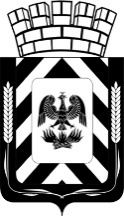 КОНТРОЛЬНО-СЧЕТНАЯ ПАЛАТАЛЕНИНСКОГО ГОРОДСКОГО ОКРУГАМОСКОВСКОЙ ОБЛАСТИ№ 8 от 26.04.2022ПРЕДСТАВЛЕНИЕВ соответствии с распоряжением Председателя Контрольно-счетной палаты Ленинского городского округа от 04.02.2022 № 4, пунктом 2.3 плана работы Контрольно-счетной палаты Ленинского городского округа на 2022 год проведено контрольное мероприятие «Внешняя проверка годовой бюджетной отчетности главного администратора бюджетных средств городского поселения Горки Ленинские Ленинского муниципального района за 2021 год» в период с 07.02.2022 по 18.04.2022 на объекте: администрация городского поселения Горки Ленинские Ленинского муниципального района Московской области.По результатам указанного контрольного мероприятия выявлены следующие нарушения.	1.1. В нарушение п.11.1 Инструкции о порядке составления и представления годовой, квартальной и месячной отчетности об исполнении бюджетов бюджетной системы Российской Федерации, утвержденной приказом Министерства финансов Российской Федерации от 28.12.2010 № 191н, в составе пояснительной записки (форма 0503160) отсутствуют предусмотренные инструкцией таблицы.	2. С учетом изложенного Ликвидационной комиссии администрации городского поселения Горки Ленинские Ленинского муниципального района надлежит выполнить следующие требования:2.1. При составлении бюджетной отчетности администрации городского поселения Горки Ленинские Ленинского муниципального района Московской области соблюдать Инструкцию о порядке составления и представления годовой, квартальной и месячной отчетности об исполнении бюджетов бюджетной системы Российской Федерации, утвержденную приказом Министерства финансов Российской Федерации от 28.12.2010 № 191н.В соответствии с частью 3 статьи 16 Федерального закона от 07.02.2011 № 6-ФЗ «Об общих принципах организации и деятельности контрольно-счетных органов субъектов Российской Федерации и муниципальных образований» необходимо уведомить Контрольно-счетную палату Ленинского городского округа о принятых решениях и мерах по результатам выполнения настоящего Представления в письменной форме в течение месяца со дня получения Представления.Неисполнение или ненадлежащее исполнение Представления Контрольно-счетной палаты Ленинского городского округа влечет за собой ответственность, установленную законодательством Российской Федерации.Информация о принятых решениях и мерах по результатам внесённых представлений и предписаний по итогам контрольного мероприятия 
«Внешняя проверка годовой бюджетной отчетности главного администратора бюджетных средств городского поселения Горки Ленинские Ленинского муниципального района за 2021 год» (пункт 2.3 Плана работы КСП Ленинского городского округа)		Требования представления Контрольно-счётной палаты Ленинского городского округа Московской области от 26.04.2022 № 8 выполнены в полном объёме.